 DOKUMENTASI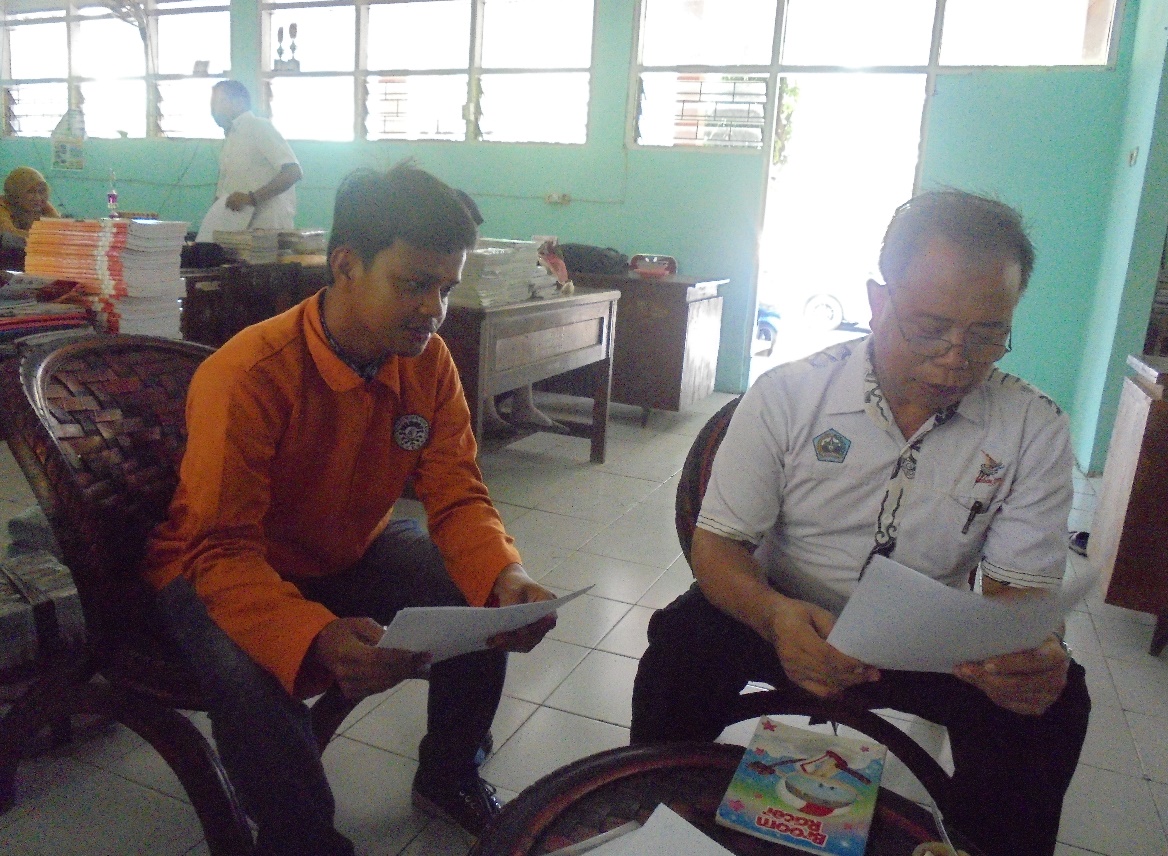 Gambar 1. Guru mengisi angket tanggapan guru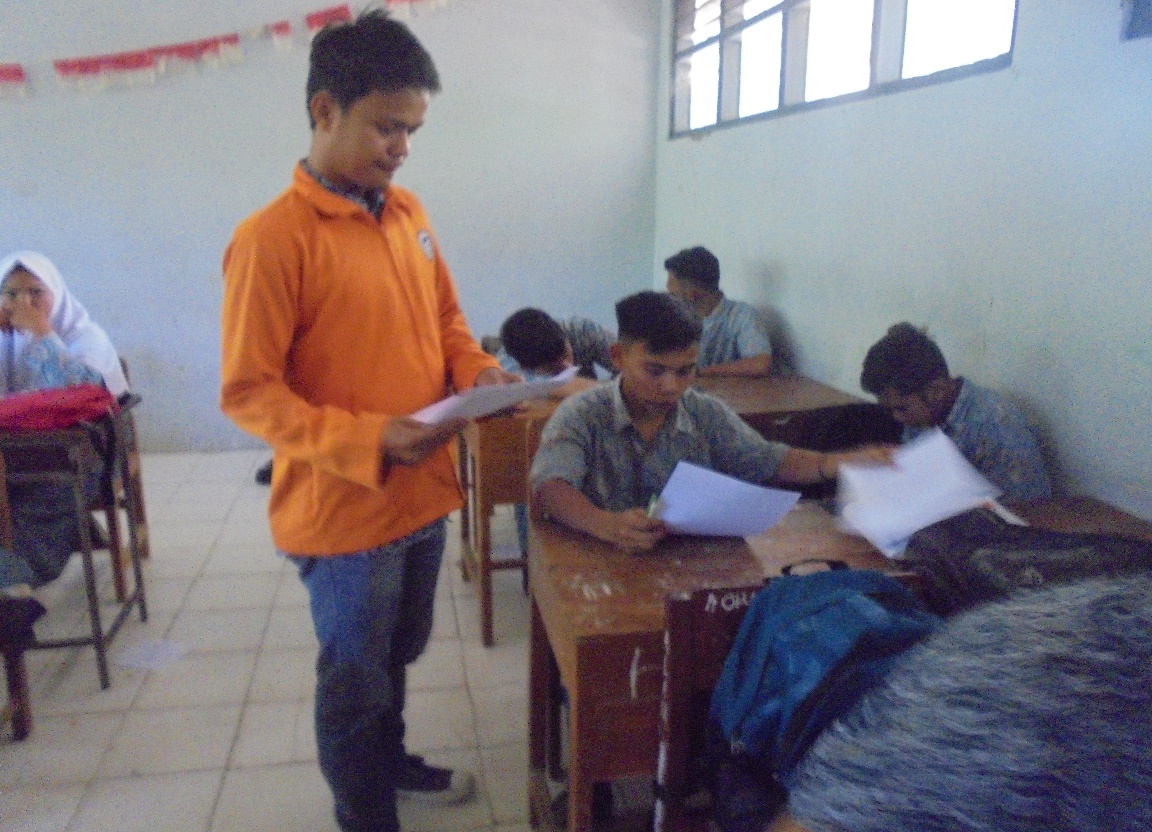 Gambar 2. Mengisi angket identifikasi kebutuhan siswa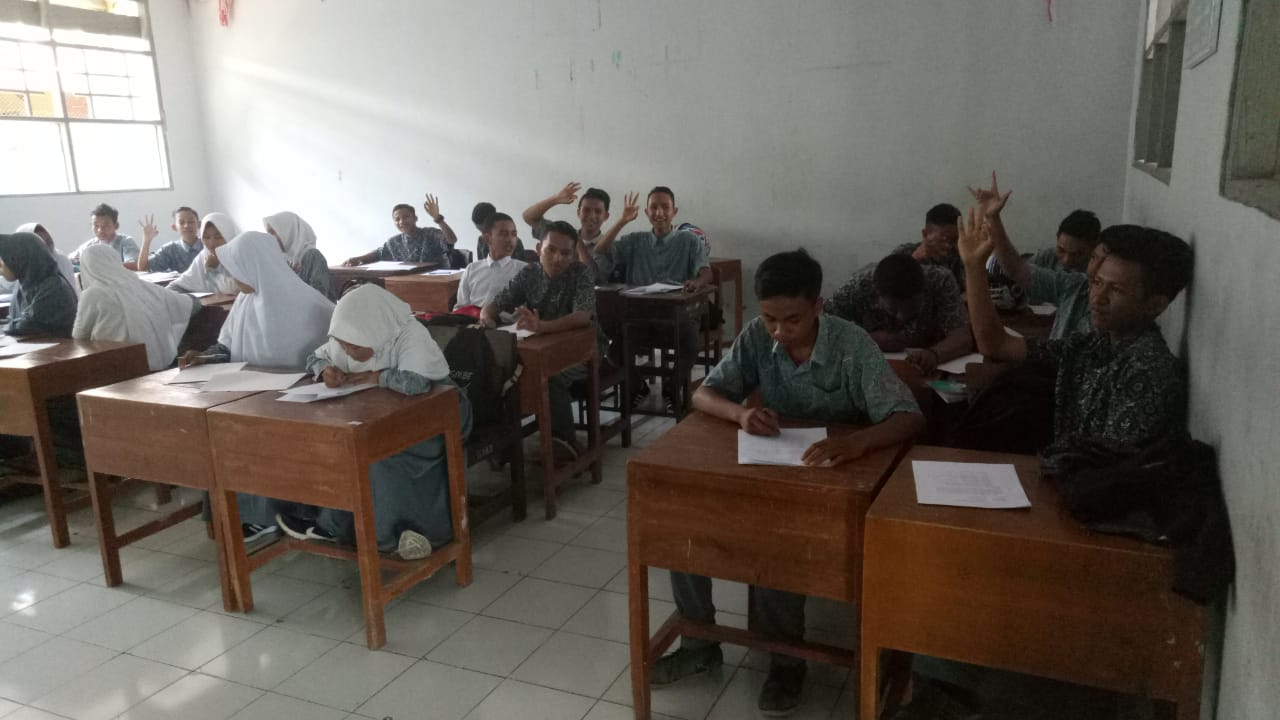 Gambar 3. Antusias siswa dalam bertanya pada proses pembelajaran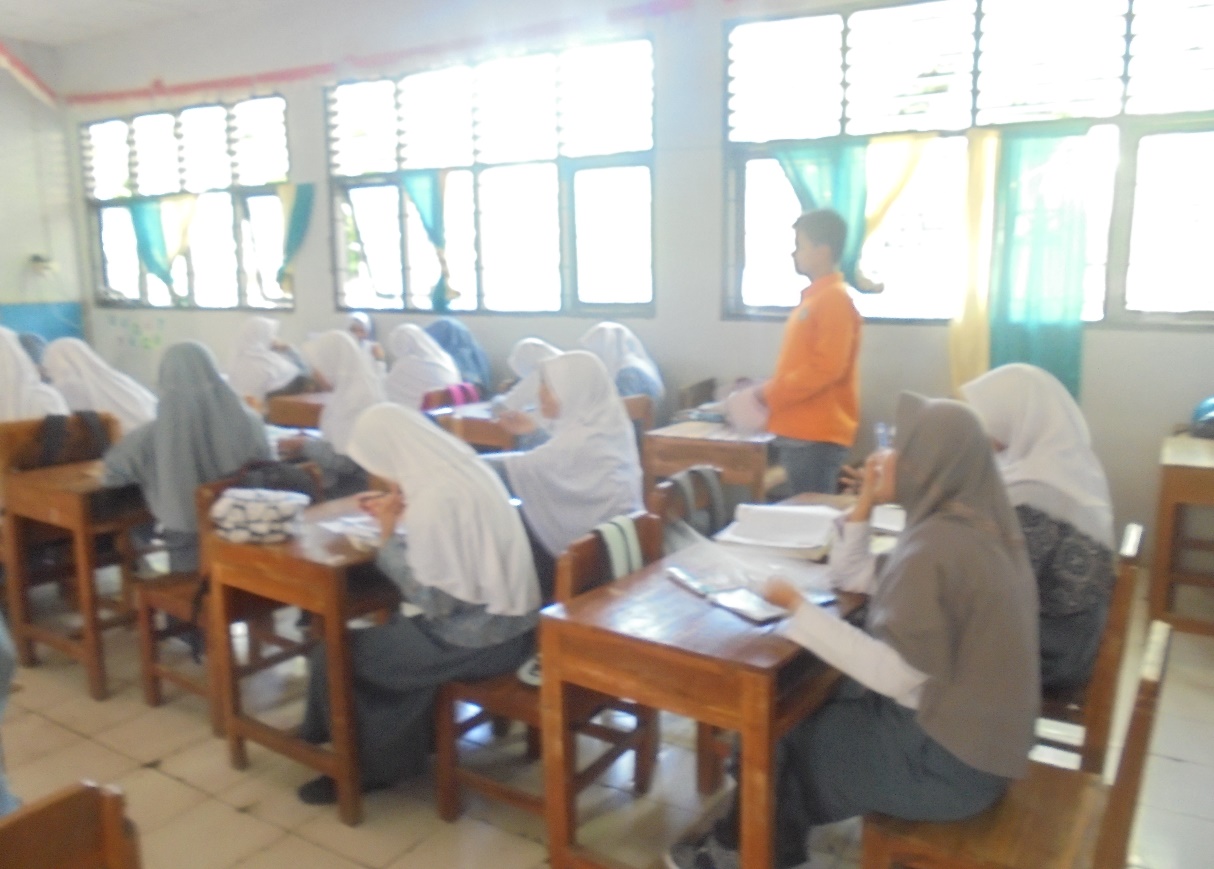 Gambar 4. Siswa mengerjakan Tes Awal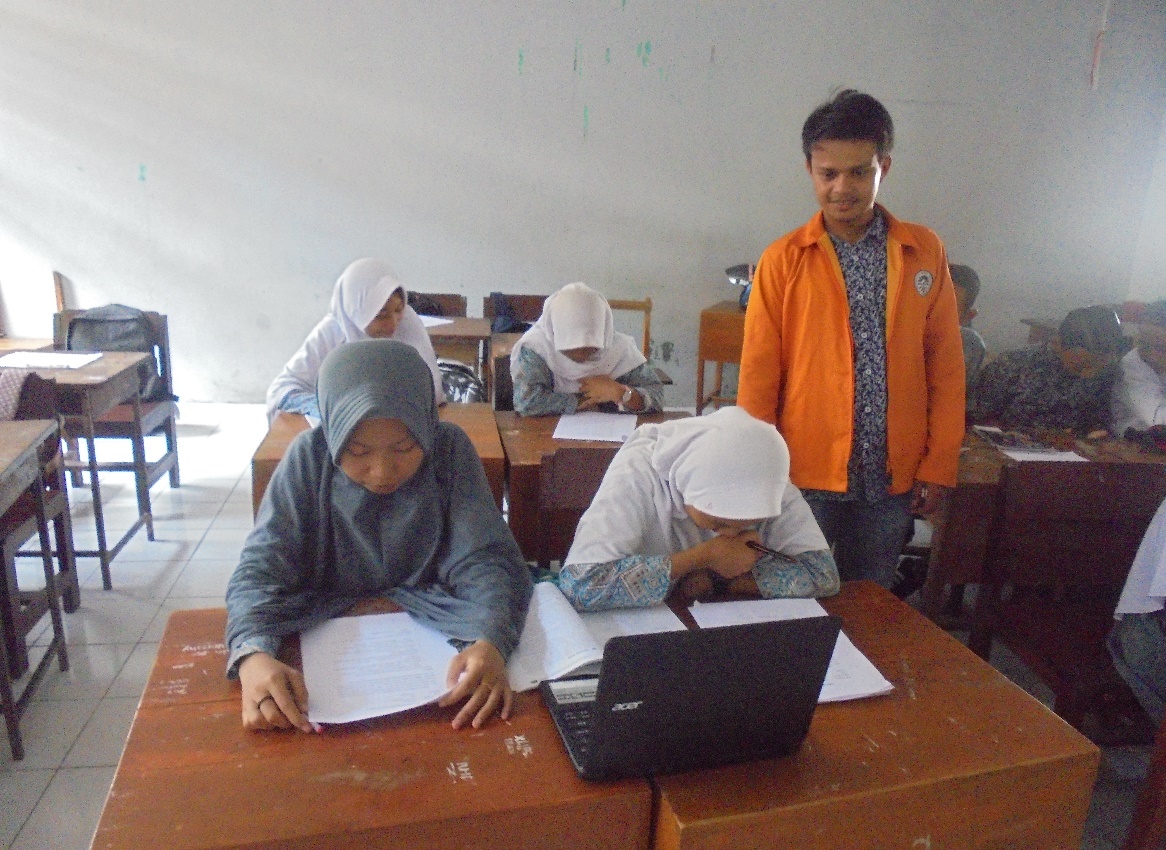 Gambar 5. Uji Coba Perorangan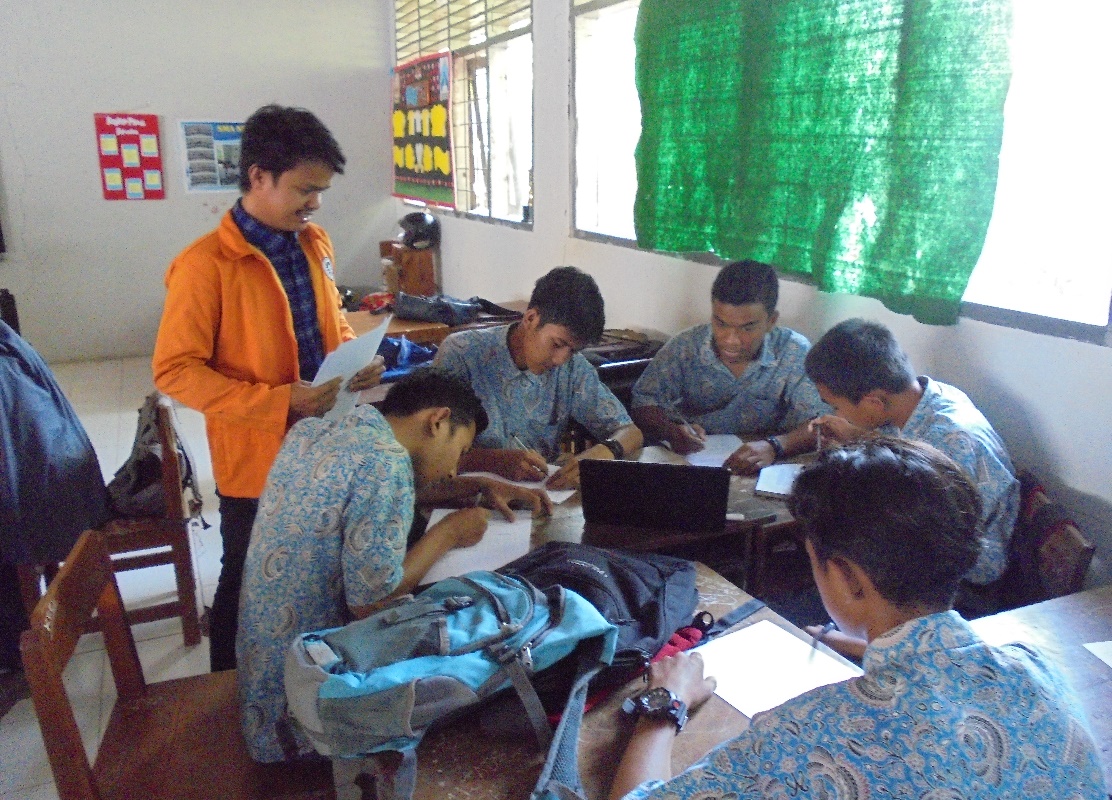 Gambar 6. Uji Coba kelompok kecil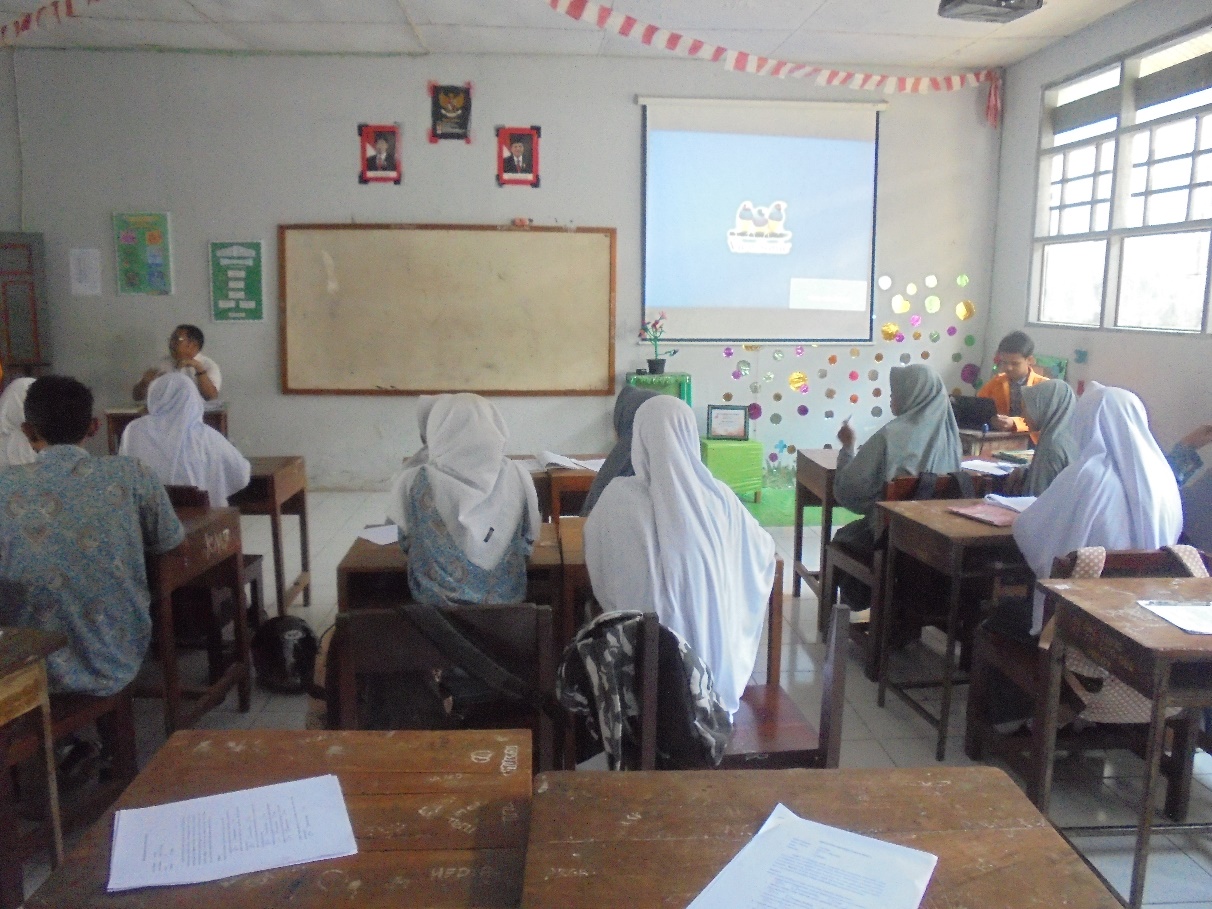 Gambar 7 Proses Penggunaan Media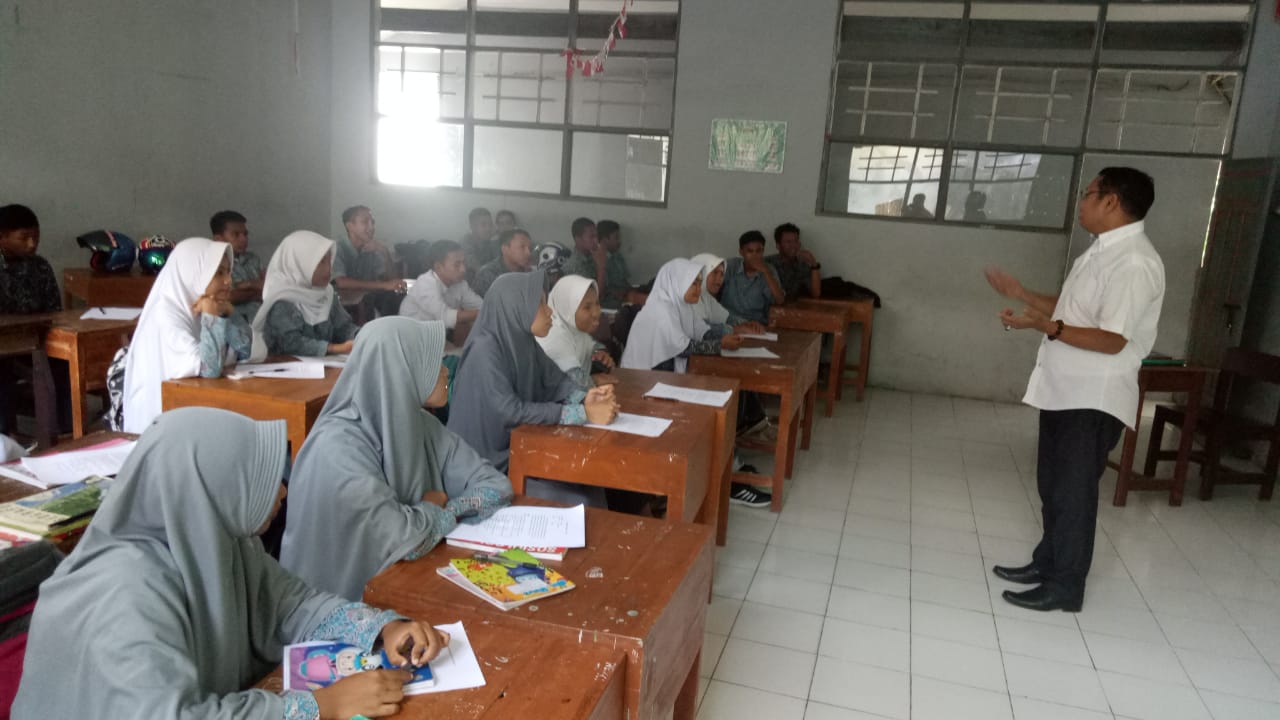 Gambar 8. Proses Pembelajaran